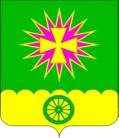 АДМИНИСТРАЦИЯ Нововеличковского сельского поселения Динского района ПОСТАНОВЛЕНИЕот 14.01.2018							                              № 01станица НововеличковскаяО введении режима чрезвычайной ситуациитехногенного характера на территорииНововеличковского сельского поселенияВ соответствии со статьей 11 Федерального закона от 21 декабря 1994 года № 68-ФЗ "О защите населения и территорий от чрезвычайных ситуацийприродного и техногенного характера", Федеральным законом Российской Федерации №131-ФЗ от 06 октября 2003 г. «Об общих принципах организации местного самоуправления в Российской Федерации»,  пунктом 25 Положения о Единой государственной системе предупреждения и ликвидации чрезвычайных ситуаций, утвержденного постановлением Правительства Российской Федерации от 30 декабря 2003 года № 794, постановлением Правительства Российской Федерации от 21 мая 2007 года № 304 "О классификации чрезвычайных ситуаций природного и техногенного характера", Закон Краснодарского края от 18 декабря 2013 г. N 2849-КЗ «О внесении изменений в Закон Краснодарского края "О защите населения и территорий Краснодарского края от чрезвычайных ситуаций природного и техногенного характера" п о с т а н о в л я ю:	1. Ввести с 05 ч. 00 мин 14 января 2018 года на территории Нововеличковского сельского поселения режим чрезвычайной ситуации техногенного характера местного уровня реагирования,  для организации работ по ликвидации чрезвычайной ситуации с тепло-,водоснабжением населения,   всестороннему обеспечению действий, сил и средств   для ликвидации аварийных ситуаций на объектах ЖКХ сельского поселения, поддержанию общественного порядка, а также привлечению при необходимости в установленном порядке общественных организаций и населения к ликвидации возникших чрезвычайных ситуаций . 2. Определить местом  ЧС: ст. Воронцовская, территория котельной №37. Директору МУП «ЖКХ Нововеличковское» (С.Г. Егорову) обеспечить немедленные и исчерпывающие меры по выполнению мероприятий по ликвидации   аварийных и внештатных ситуаций, возникающих на объектах ЖКХ поселения, социально-значимых объектах.3. Создать для координации действий сил и средств оперативный штаб по ликвидации чрезвычайной ситуации, связанной с аварией на котельной №37 и с прекращением подачи тепла на социальные объекты (БОУ СОШ №39, ДК ст. Воронцовской), в составе согласно приложению.4. Штабу по ликвидации чрезвычайной ситуации, связанной с аварией и прекращением подачи тепла на социальные объекты, обеспечить проведение мероприятий, направленных на ликвидацию последствий чрезвычайной ситуации.5. Возложить общее руководство по ликвидации чрезвычайной ситуации на начальника отдела ЖКХ, малого и среднего бизнеса администрации Нововеличковского сельского поселения (В.В. Токаренко).6. Заместителю главы администрации Нововеличковского сельского поселения (Г.М. Кова) обеспечить оповещение и координацию действий с учреждениями социальной сферы МО Динской район, расположенных в ст. Воронцовской.6. Контроль за выполнением настоящего постановления оставляю за собой.7. Настоящее постановление вступает в силу со дня его официального обнародования.Глава администрации Нововеличковскогосельского поселения							              С.М.КоваПРИЛОЖЕНИЕк постановлению администрации Нововеличковскогосельского поселенияот 14.01.2018 г. № 01СОСТАВоперативного штаба по ликвидациичрезвычайной ситуации по Нововеличковскому сельскому поселению:Кова					глава Нововеличковского сельского Сергей Михайлович		поселения, председатель оперативного штаба;Токаренко				начальник отдела ЖКХ, малого и среднего Валерий Владимирович 	бизнеса администрации Нововеличковскогосельского поселения, заместитель председателя штаба;Степика				специалист отдела ЖКХ, малого и среднего Роман Васильевич 		          бизнеса администрации Нововеличковского 					сельского поселения, секретарь штаба.Члены штаба:Кова					заместитель главы Нововеличковского Галина Михайловна		сельского поселения;Габлая				председатель Совета НововеличковскогоВладимир амурович		сельского поселения;Егоров 				директор МУП «ЖКХ Нововеличковское»,Сергей Григорьевич		депутат Совета МО Динской район;Олейникова 			директор МУП «ЖКХ Лидия Николаевна		Нововеличковское»;Кова					заместитель директора МУП «ЖКХ Роман Николаевич 		Нововеличковское»Бычек				директор БОУ СОШ №39 (по согласованию);Ирина ПавловнаАхмедов				руководитель МКУ  «ОДА НСП»;Магомед ГаджиевичБездольная			директор МБУ «Культура» НСП;Ирина АнатольевнаКалитка				начальник отдела по общим и правовымОльга Юрьевна			вопросам